от  19 июня  2018 года № 3/186О признании утратившим силу решение Собрания депутатов Комсомольского района Чувашской Республики от 27 марта 2015 г. №5/251 «Об утверждении Положения о порядке осуществления муниципального жилищного контроля на территории Комсомольского района Чувашской Республики»Собрание   депутатов   Комсомольского района Чувашской Республики  р е ш и л о :1. Признать утратившим силу решение Собрания депутатов Комсомольского района Чувашской Республики от 27 марта 2015 г. № 5/251 «Об утверждении Положения о порядке осуществления муниципального жилищного контроля на территории Комсомольского района Чувашской Республики».2. Настоящее решение вступает в силу после дня его официального опубликования.Глава Комсомольского района –председатель Собрания депутатовКомсомольского района Чувашской Республики                     Х.С. Идиатуллин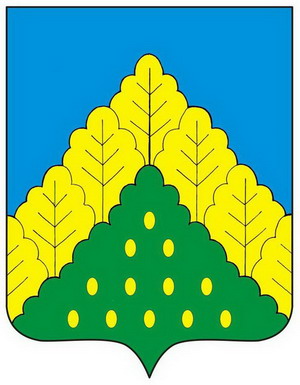 ЧĂВАШ РЕСПУБЛИКИНКОМСОМОЛЬСКИ РАЙОНĔН ДЕПУТАТСЕН ПУХĂВĔЙЫШĂНУСОБРАНИЕ ДЕПУТАТОВ КОМСОМОЛЬСКОГО РАЙОНАЧУВАШСКОЙ РЕСПУБЛИКИРЕШЕНИЕ